Проект «Сказка, научи меня говорить»Захарова Анна Николаевна,воспитатель,МБОО "Туора-Кюельская СОШ им. И. Н. Гуляева",Республика Саха (Якутия), Таттинский улус, с. Туора-КюельТип проекта: познавательно- речевой,творческийУчастники проекта: воспитатели, родители, дети младшего дошкольного возраста.Актуальность проекта:Отношения с другими людьми зарождаются и интенсивно развиваются в дошкольном возрасте. Первый опыт таких отношений становятся тем фундаментом, на котором строится дальнейшее развитие личности. От того, как сложатся отношения ребенка в группе сверстников, с взрослыми во многом зависит его следующий путь личностного и социального развития.В дошкольном возрасте одним из ведущих видов деятельности является игра. Игра представляет с собой совместную деятельность детей. Именно игра позволяет выявить задатки ребенка и превратить их в способности, развивает умения и навыки, стимулирует развитие ребенка в целом.Дошкольник, не имеющий играть, не может содержательно общаться, не способен к совместной деятельности, не интересуется проблемами сверстников. Чтобы избежать отчужденности, враждебности, агрессивности, а это все следствие неумения ребенка общаться с окружающими, необходимо создавать условия, которые должны способствовать постепенному развитию игры, как специфически ведущей деятельности дошкольника- незаменимой школы общения, мышления и произвольного поведения.Взрослому и ребенку, ребенку и ребенку найти общий язык становится труднее, все хуже они понимают друг друга. И сказка- это один из немногих оставшихся способов объединить их всех вместе, дать им возможность понять друг друга. Сказка дает им необходимую гамму переживаний, создает особенное, ни с чем несравнимое настроение, вызывает добрые и серьезные чувства. Многие даже и не задумываются о том, что возможности сказки безграничны. Ведь сюжет, иллюстрации сказки могут использоваться как множество игровых заданий – целью которых является всестороннее развитие психики дошкольника.Игра и сказка……. Каждая по-своему замечательна, имеет свое богатое и неповторимое значение на развитие ребенка. Сказочный мир замечательно приспособлен для игр. И когда мы соединяем сказку с игрой открывается новый и неизведанный мир с разнообразными сказками, а игра помогает накапливать опыт о человеческих взаимоотношениях, обобщает знания об окружающем, учит откликаться на эмоциональное состояние другого.Цель проекта:Развитие социальной уверенности и речевого умения детей младшего дошкольного возраста посредством сказки, театрализованной деятельности и игры.Задачи проекта:развивать творческое воображение, изобретательность, находчивость, оригинальность и самостоятельность мышления;через ролевую игру помочь детям приобрести опыт поведения в разных ситуациях;побудить детей младшего дошкольного возраста реализовать опыт, полученный в разнообразных ситуациях, в игре с элементами кукольного театра;развивать внимание, умение согласовывать свои действия с действиями другого;обогатить предметно-пространственную среду дидактическими, методическими материалами по теме проектаГипотеза: организация театрализованной деятельности будет способствовать развитию активной, правильной речи у детей младшего дошкольного возраста.Обеспечение проекта: картотеки театрализованных, настольных игр, атрибуты для игр, театрализацииЭтапы реализации проекта:I-й этап подготовительныйИзучение литературы, составление картотек, создание развивающей среды и центров, создание театрального уголка в группе, включающего в себя:настольный театртеатр резиновых кукол-пальчиковый театрдекорациитеатр конусной игрушкимаски-шапочкиII-й этап основнойПривлечение родителей к совместным действиям к участию в праздниках, досугах, по подготовке итогового мероприятия (костюмы, декорации, атрибуты)Рассказывание сказок, драматизация сказок, заучивание стихов, текстов, развивать речь детей, обогащение словаря, формирование умения строить предложения, добиваясь правильного и четкого произношения слов.Формировать умение жестом, мимикой, движениями показать данную роль.Развивать умение желание выступать перед детьми, родителями, зрителями, сотрудниками детского сада.Развивать у детей интерес и бережное отношение к игрушкам, театральным куклам, атрибутам, маскам.При планировании мероприятия с детьми необходимо учитывать то, что игра и сказка могут присутствовать во всех направлениях работы и образовательных областяхРабота с родителями :Проведение консультаций с родителями на тему:«Зачем ребенку кукольный театр?»,«Волшебный мир театра»,«Как и из фетра сделать маски»,«Значение театрализованной деятельности на развитие речи ребенка»III-й этап заключительныйСовместная работа родителей, детей и педагогов, диагностика и выявление динамики развития коммуникативных умений и навыков, анализ результата работы.Драматизация сказки: «Репка», «Колобок», «Хоһуол оҕолоро уонна бөрө» Обработка информации для педагогов, подведение итогов работы.Распространение педагогического опыта по теме проекта в интернет -сайтах, публикации, выступление на педагогическом совете в ДОУ, посещение, выступление на  семинарах.Ожидаемый результат:В результате системной работы со сказкой и играми можно получить положительную динамику коммуникативных умений и навыков у детей младшего дошкольного возрастаПовышение интереса к играм и сказкам, раскрытие творческих способностей детей младшего дошкольного возраста.Активное участие родителей в воспитательно - образовательном процессе ДОУ Накопление практического материалаПроведение мастер классов по изготовлению масок из фетра, поролона, бумаги, из пряжи.Результатом педагогического влияния становится появление у дошкольников творческой активности, мотивов творческой деятельности, потребности в самовыражении.Планирование работы с детьми:Игры – традиционные, интегрированные, игры-развлечения, наблюдения.Формы организации Познавательно – речевое-воспитывать интерес, любовь к художественной литературе,систематизировать и углублять знания о сказкахформировать эмоционально-образное восприятие произведений различных жанров, развивать чуткость к выразительным средствам художественной речиучить понимать красоту и силу родного языкаучить отвечать на вопросы по содержанию произведения, участвовать в беседе.Социально – личностное- привлечение детей к драматизации знакомых произведенийразвивать умение сочувствовать, сопереживать героям сказкиформировать представление о взаимопомощи, дружбе, вызывать желание оказывать помощь тому, кто в этом нуждаетсявоспитывать заботливое отношение к животнымХудожественно – эстетическоев играх драматизациях формировать умение вносить элементы творчествавырабатывать бережное отношение к книгевоспитывать желание выразить свои впечатления и переживания после прочтения художественного произведения в рисунке и игре.Темы инсценировок для детей младшего дошкольного возраста:«Давайте познакомимся»Цель: формировать у детей живой интерес к театрализованной игре, желание участвовать в общем действии и использовать все окружающее пространство; побуждать детей к активному общению, развивать речь детей и умение строить диалог.Слушание сказки «Колобок»Цель: учить детей слушать сказку, быть внимательными, обратить внимание на то, как рассказчик голосом передает особенности каждого героя.Разучивание и показ сказки «Колобок»Цель: развивать имитационные навыки, развивать фантазии. Продолжать работу над интонационной выразительностью речи детей и их умение имитировать движения персонажей театрального действия.«Волшебный сундучок»Цель: способствовать развитию актерских данных у детей. Обогащать словарный запас детей.«Забыла девочка котенка накормить, не мог он вспомнить, как покушать попросить»Цель: учить отождествлять себя с театральным персонажем, развивать внимательность, учить сочетать движения и речь, закреплять знания об окружающем.«Во садочке я была…»Цель: учить детей свободно двигаться, используя все окружающее пространство, воспитывать эмоционально- образное восприятие содержание небольших стихотворений; помочь найти средства выражения образа в движениях, мимике, жестах.«Сказка о глупом мышонке»Цель: побуждать детей к активному участию в театральной игре, учить четко проговаривать слова, сочетая движения и речь, учить эмоционально воспринимать сказку, внимательно относиться к образному слову, запоминать интонационно выразительно воспроизводить слова и фразы из текста.«Игры с пальчиками»Цель: вспомнить с детьми знакомые пальчиковые игры.«Холодно зайке» (на фланелеграфе )Цель: продолжать учить слушать сказки, развивать исполнительское умение через подражание повадкам животных, их движениям и голосу, воспитывать любовь к животным.«Мешок с сюрпризами»Цель: побуждать интерес к театральной деятельности, развивать пространственно – образное восприятие.«Заходите в гости к нам»Цель: развивать фантазию и умение ориентироваться в пространстве, формировать произвольное внимание, активизировать интерес к театральному искусству, учить выражать свои эмоции.«Заяц серый куда бегал»Цель: вызвать желание участвовать драматизации потешки , подводить детей к созданию образа героя используя для этого мимику, жест и движения.«Без друзей нам не прожить ни за что на свете»Цель: учить детей отгадывать загадки, развивать исполнительские умения через подражание повадкам животных, воспитывать любовь к животным.«Мы актеры»Цель: формировать у детей характерные жесты отталкивания, притяжения, раскрытия, закрытия, воспитывать партнерские отношения между детьми.«Весна пришла»Цель: учить проговаривать заданную фразу с определенной интонацией в сочетании с жестами, воспитывать коммуникативные навыки общения, учить сочетать напевную речь с пластическими движениями.Список  использованной  литературы:1.Примерная общеобразовательная программа дошкольного образования «От рождения до школы» под редакцией Н.Е Вераксы, Т.С. Комаровой, М.А. Васильевой.2.«Театрализованные игры в д/с» Т.И, Петрова, Е. Я. Сергеева, Е.С. Петрова, Москва«Школьная пресса» 2000 г.3.«Театрализованные занятия в д/с» М.Д. Маханева Москва, Творческий центр «Сфера» 2003 г.4.«Театр – творчество - дети» Н.Ф. Сорокина, Г. Милаванович, Москва 1995 г.В сказке радость побеждает, Сказка учит нас любить,В сказке звери оживают, Начинают говорить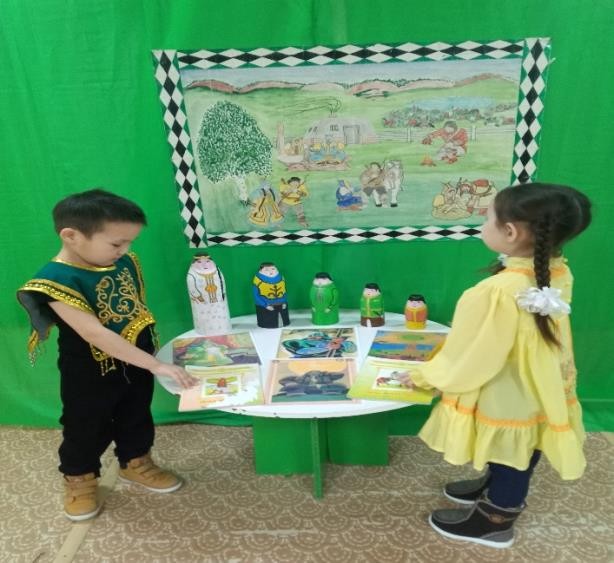 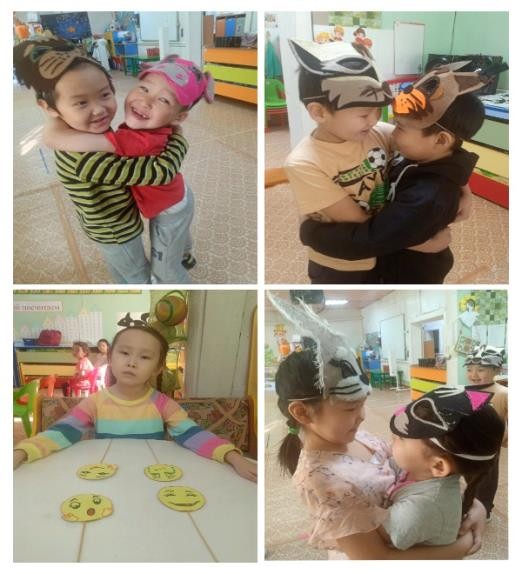 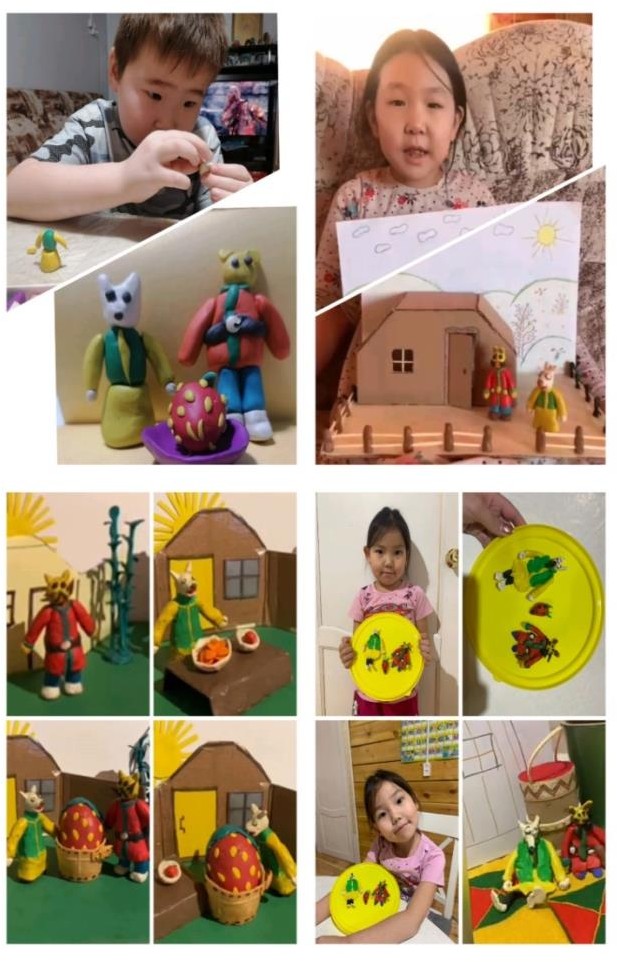 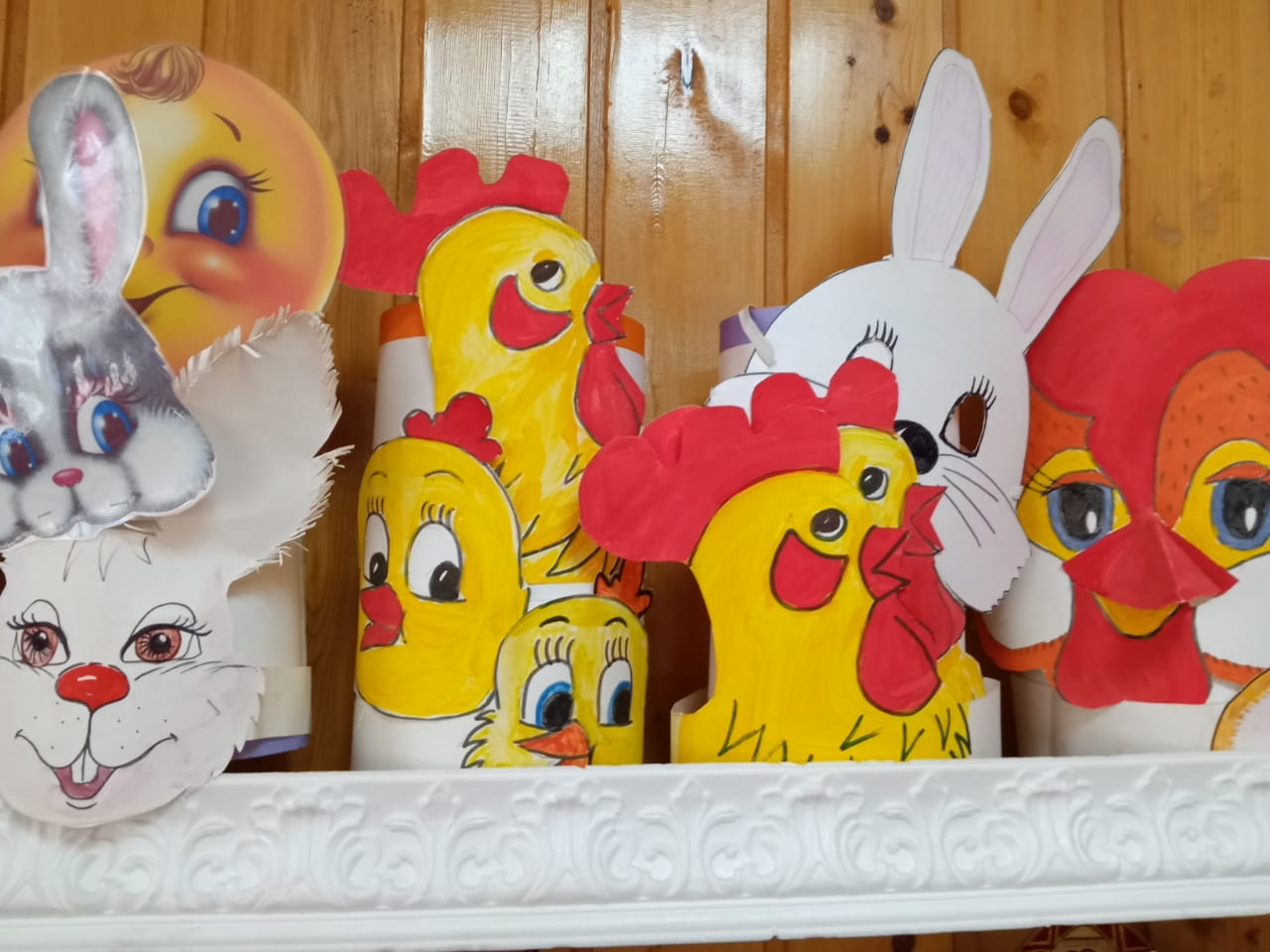 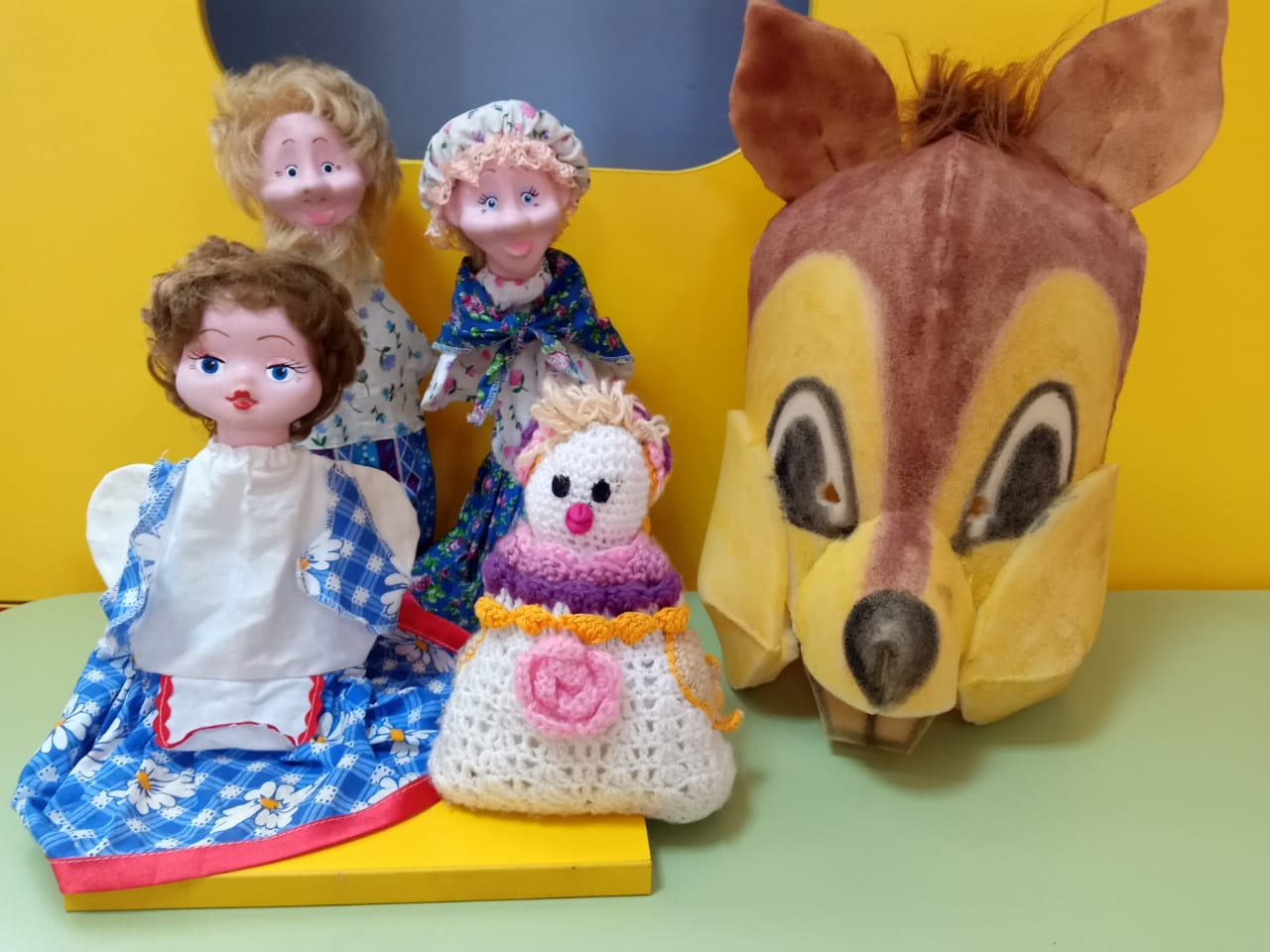 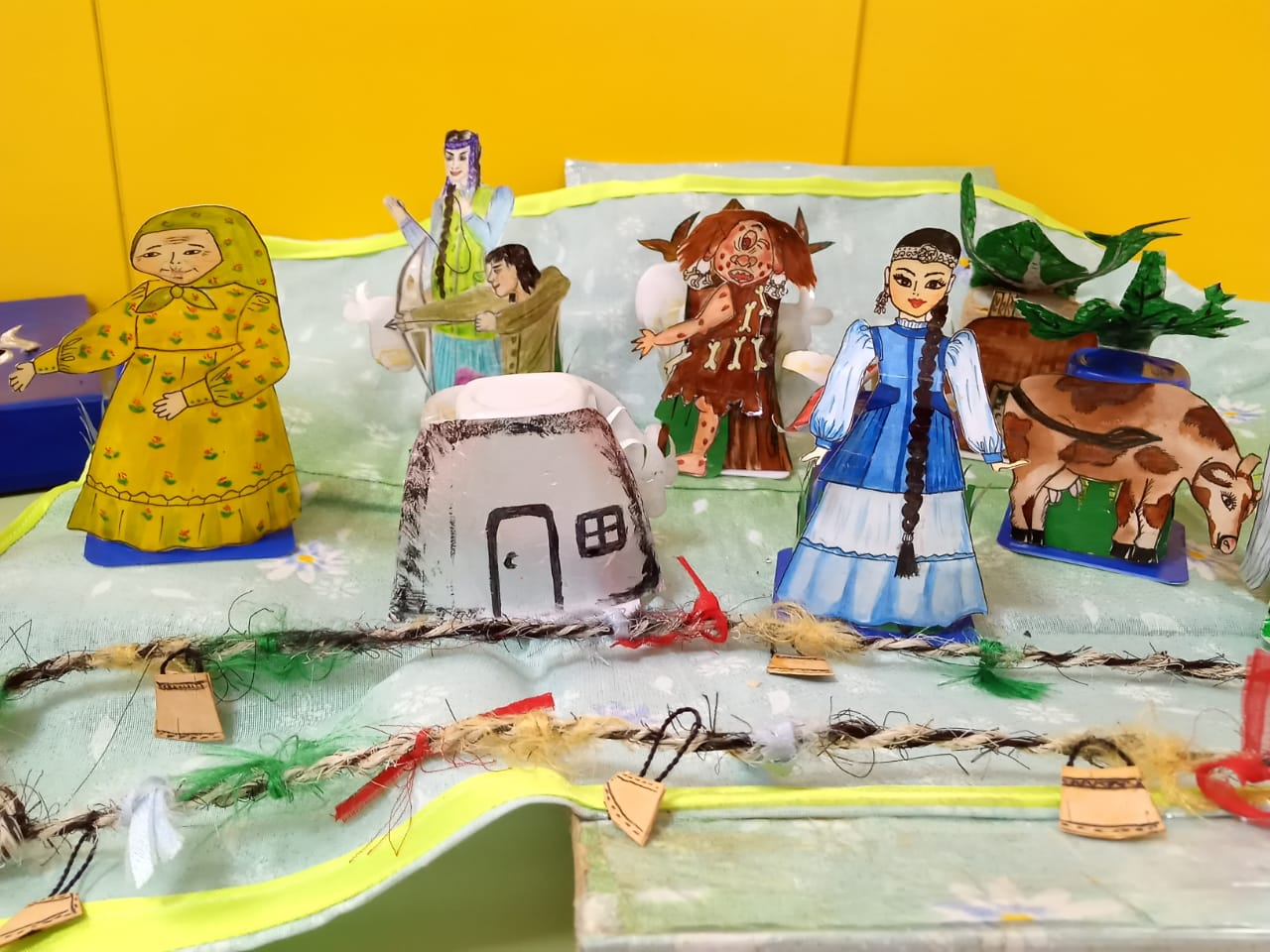 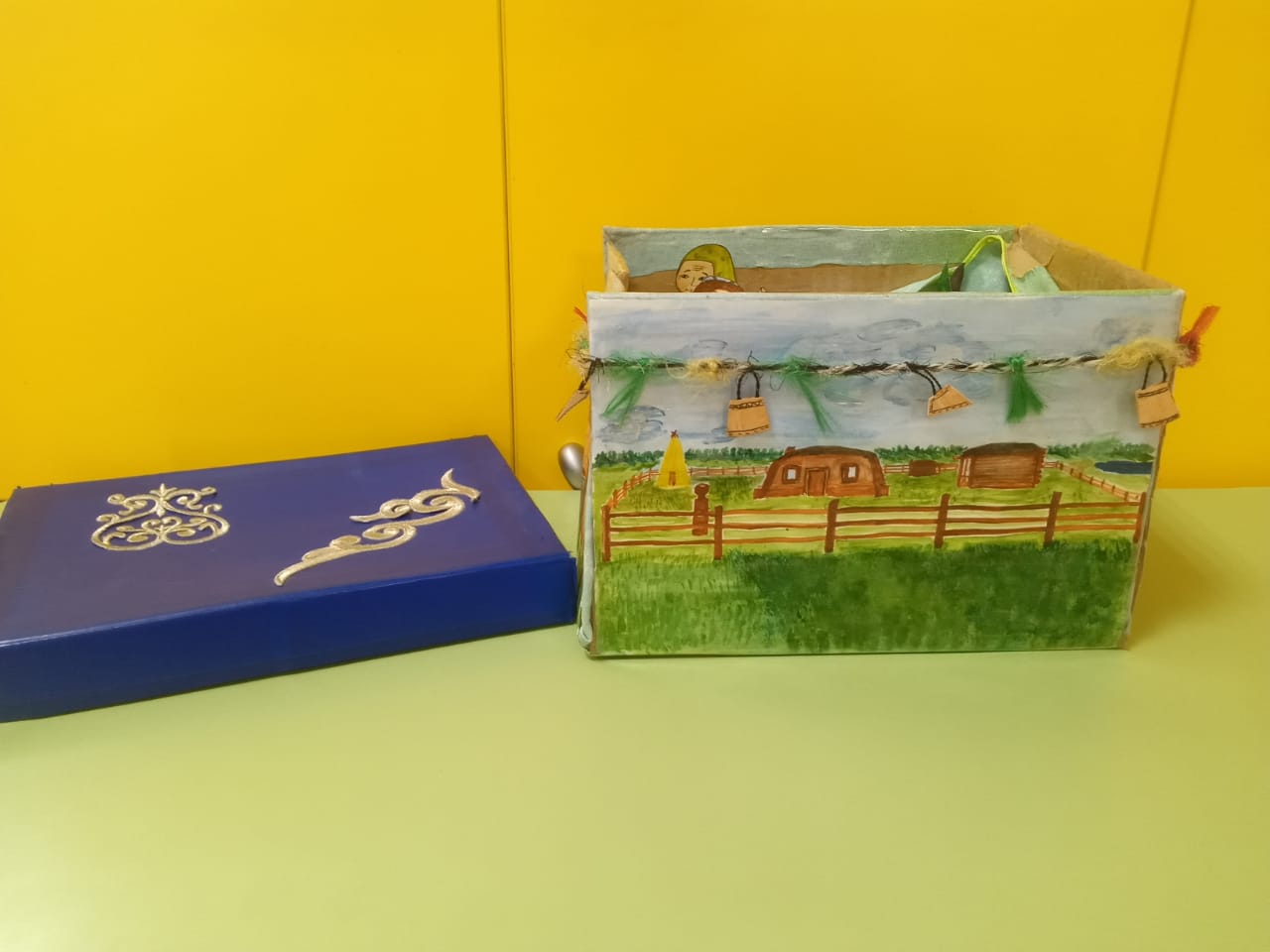 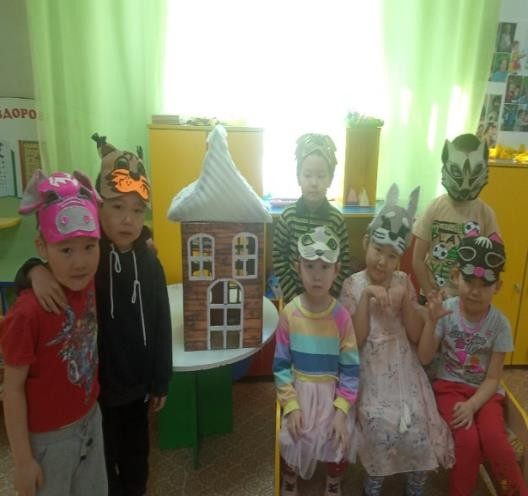 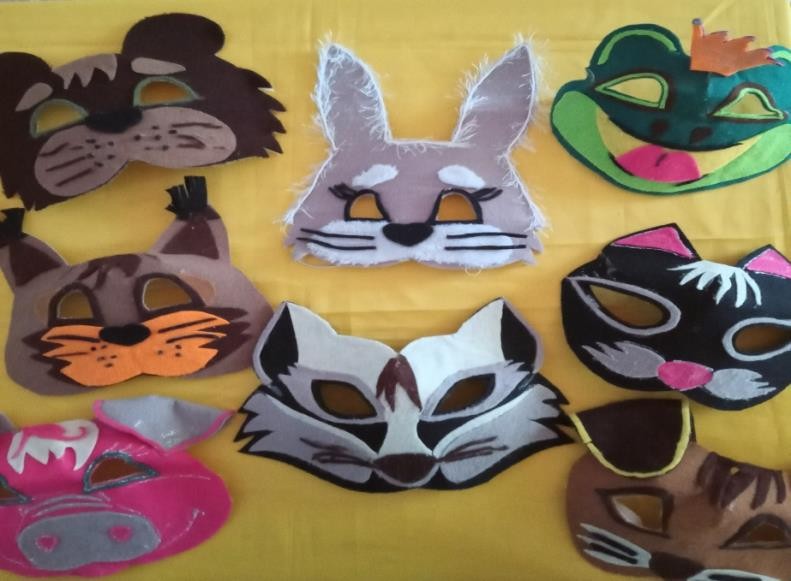 